ПРЕСС-РЕЛИЗк первенству Республики Татарстан по гребному спортуС 23 по 24 августа в Казани пройдет первенство Республики Татарстан по гребному спорту. В соревнованиях на базе Центра гребных видов спорта (ул. Хади Такташа, 122) примет участие около 80 юношей и девушек из 3 команд (Спортивная школа по водно-гребным видам спорта г. Казани; Поволжская академия; Казанское училище олимпийского резерва).К участию в первенстве допускаются юноши и девушки, имеющие спортивную квалификацию не ниже 1 юношеского спортивного разряда:– До 23 лет (1997-2000 года рождения).– До 19 лет (2001-2002 года рождения).– До 17 лет (2003-2004 года рождения).Победители и призеры будут определяться в следующих классах судов: одиночка (1х), одиночка-легкий вес (1х л.в.), двойка парная (2х), двойка без рулевого (2-), двойка парная-легкий вес (юниоры) (2х л.в.), четверка без рулевого (4-), четверка парная (4х).Расписание23 августа14:30 – парад открытия соревнований;15:00 – полуфинальные и финальные заезды. 24 августа10:00 – полуфинальные и финальные заезды.Контактное лицо: Михаил Ченцов, пресс-служба Министерства спорта РТ, 
тел. +7 (962) 578-67-87.МИНИСТЕРСТВО СПОРТА РЕСПУБЛИКИ ТАТАРСТАНМИНИСТЕРСТВО СПОРТА РЕСПУБЛИКИ ТАТАРСТАН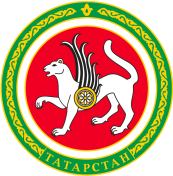 ТАТАРСТАН РЕСПУБЛИКАСЫ СПОРТ МИНИСТРЛЫГЫТАТАРСТАН РЕСПУБЛИКАСЫ СПОРТ МИНИСТРЛЫГЫул.Петербургская, д.12, г.Казань, 420107ул.Петербургская, д.12, г.Казань, 420107Петербургская урамы, 12 нче йорт, Казан шәһәре, 420107Петербургская урамы, 12 нче йорт, Казан шәһәре, 420107Тел.: (843) 222-81-01, факс: (843) 222-81-79. E-mail: mdmst@tatar.ru, http://minsport.tatarstan.ruТел.: (843) 222-81-01, факс: (843) 222-81-79. E-mail: mdmst@tatar.ru, http://minsport.tatarstan.ruТел.: (843) 222-81-01, факс: (843) 222-81-79. E-mail: mdmst@tatar.ru, http://minsport.tatarstan.ruТел.: (843) 222-81-01, факс: (843) 222-81-79. E-mail: mdmst@tatar.ru, http://minsport.tatarstan.ruТел.: (843) 222-81-01, факс: (843) 222-81-79. E-mail: mdmst@tatar.ru, http://minsport.tatarstan.ruТел.: (843) 222-81-01, факс: (843) 222-81-79. E-mail: mdmst@tatar.ru, http://minsport.tatarstan.ru